Table S1 Univariate analysis of PET Parameters for PFS in the training cohortAbbrevations: PET, positron emission tomography; PFS, progression-free survival, HR, hazard ratio; CI, confidence interval; T, tumor; N, maximal neck lymph node; SUVmax, maximum of standardized uptake value; SUVmean, mean of standardized uptake value; MTV, metabolic tumor volume; TLG, total lesion glucose; HI, heterogeneity index.Table S2 Risk-group based on nomogram-1 for 5-Year progression-free survival (PFS) in the training and validation cohortsTable S3 Risk-group based on nomogram-2 for 5-Year progression-free survival (PFS) in the training and validation cohorts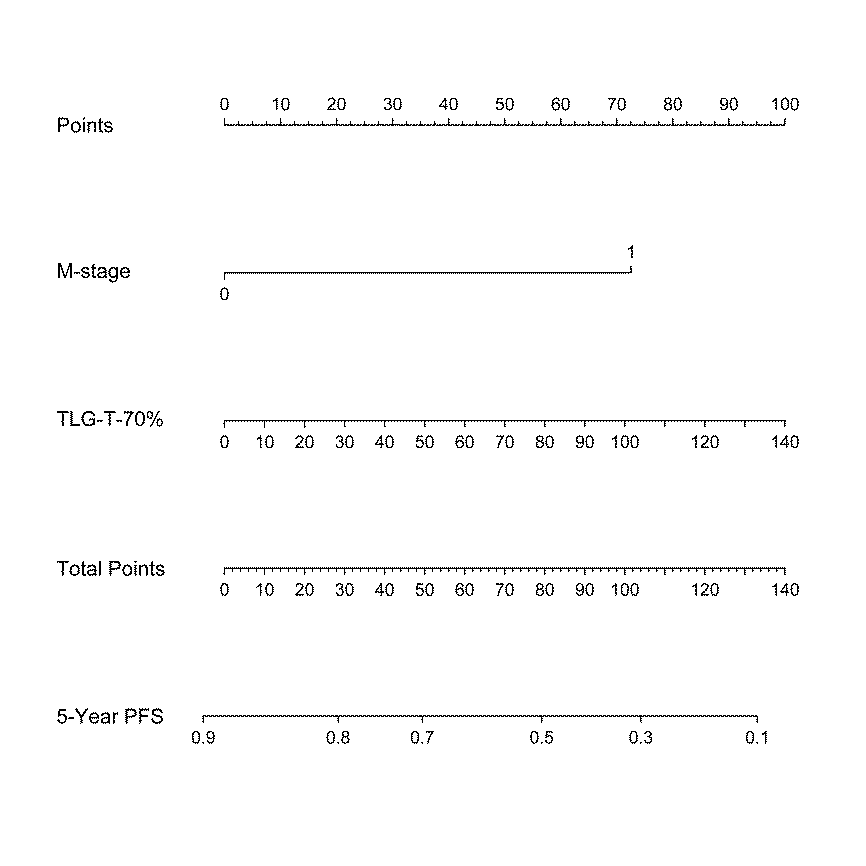 Figure S1 Nomogram-2 for 5-Year PFS based on the training cohort. This nomogram was based on M-stage and TLG-T-70%. For each patient, the total score was the sum of points of these two factors, which were respectively identified on the points scale. The 5-Year PFS probability of each patient was then determined on the total points scale. Abbreviations: PFS, progression-free survival; TLG-T, total lesion glucose of tumor.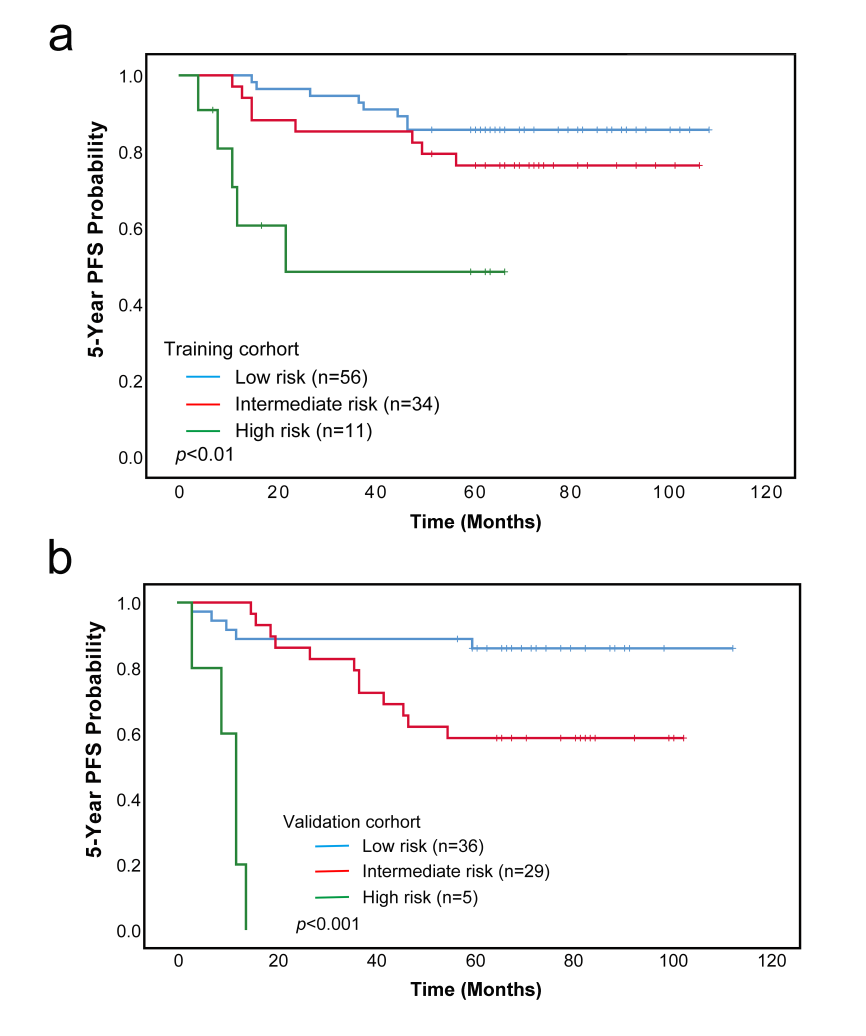 Figure S2 Kaplan-Meier curves of risk group stratification for 5-Year progression-free survival (PFS). Nomogram-2 risk group stratification for the 55 and 89 percentiles are shown for the training cohort (a) and the validation cohort (b).ParametersHR [95% CI]C-indexP valueSUVmax-T1.027 [0.940-1.122]0.540.556SUVmean-T-2.51.003 [0.693-1.452]0.540.988MTV-T-2.51.025 [1.007-1.043]0.610.006TLG-T-2.51.004 [1.001-1.007]0.460.009SUVmean-T-70%1.035 [0.930-1.151]0.540.534MTV-T-70%1.118 [1.012-1.236]0.620.029TLG-T-70%1.016 [1.004-1.028]0.600.009HI-T1.380 [0.616-3.091]0.540.434Diameter-N1.565 [1.005-2.436]0.630.047SUVmax-N1.066 [0.996-1.142]0.640.067SUVmean-N-2.51.176 [0.981-1.410]0.640.079MTV-N-2.51.013 [0.984-1.044]0.650.384TLG-N-2.51.000 [0.996-1.005]0.650.829SUVmean-N-70%1.078 [0.993-1.172]0.640.074MTV-N-70%1.046 [0.932-1.175]0.660.445TLG-N-70%1.001 [0.989-1.013]0.670.891HI-N2.858 [1.274-6.407]0.660.011Risk-group by nomogramTraining (n=101)Training (n=101)Validation (n=70)Validation (n=70)Risk-group by nomogramCut-offRangenRate (%)nRate (%)Low55%0-765691.074085Intermediate89%77-1103470.591861.11High—≥1111145.451225Risk-group by nomogramTraining (n=101)Training (n=101)Validation (n=70)Validation (n=70)Risk-group by nomogramCut-offRangenRate (%)nRate (%)Low55%0-185685.713686.11Intermediate89%19-743476.472958.62High—≥751154.5550